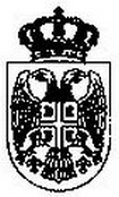 Република СрбијаАутономна Покрајина ВојводинаОПШТИНА НОВИ БЕЧЕЈНаручилац: ОПШТИНА НОВИ БЕЧЕЈ23272  Нови Бечеј, Жарка Зрењанина бр.8.Број ЈНМВ: IV 04-404-2/22-2020    Датум: 29.06.2020. год.На основу члана 108. Закона о јавним набавкама (''Сл. гласник РС'' бр. 124/2012, 14/2015 и 68/2015) и Извештаја о стручној оцени понуда број IV 04-404-2/22-2020 од 29.06.2020. године, Председник Општине Нови Бечеј  д о н о с и О Д Л У К У о додели уговора о јавној набавциДОДЕЉУЈЕ СЕ УГОВОР за јавну набавку услуге – Набавка услуге уклањања лешева животиња са територије општине Нови Бечеј, према спецификацији и техничким карактеристикама набавке, за коју је наручилац спровео поступак јавне набавке мале вредности по Одлуци о покретању поступка јавне набавке, ЈНМВ број IV 04-404-2/22-2020 од 18.06.2020. године, понуђачу: Јавно предузеће за Комуналну инфраструктуру и услуге „Кикинда“, Иђошки пут бр.4, Кикинда. Одлуку објавити на Порталу јавних набавки и на интернет страници наручиоца: www.novibecej.rs у року од три дана од дана доношења.О б р а з л о ж е њ е	Наручилац је дана 18.06.2020. године донео Одлуку о покретању поступка јавне набавке мале вредности, број IV 04-404-2/22-2020, за набавку услуге – Набавка услуге уклањања лешева животиња са територије општине Нови Бечеј, према спецификацији и техничким карактеристикама набавке.Наручилац је дана 18.06.2020. године Позив и Конкурсну документацију поставио на Порталу јавних набавки и на интернет страници наручиоца: www.novibecej.rs. По позиву за подношење понуда, а до истека рока за подношење понуда, на адресу наручиоца приспела је 1 (једна) понуда.Поступак отварања понуда је спроведен у просторијама наручиоца, дана 26.06.2020. у 12,00 часова. Након спроведеног отварања понуда, Комисија за јавне набавке је приступила стручној оцени понуда и сачинила извештај о истом. У извештају о стручној оцени понуда бр. IV 04-404-2/22-2020 од 29.06.2020. године, Комисија за јавне набавке је констатовала следеће:Подаци о јавној набавци:    Врста поступка: јавна набавка мале вредностиПредмет ЈНМВ – услуге Набавка услуге уклањања лешева животиња са територије општине Нови Бечеј, према спецификацији и техничким карактеристикама набавке, по Одлуци о покретању поступка јавне набавке мале вредности, број IV 04-404-2/22-2020 од 18.06.2020. године, под условима из Позива за достављање понуда и Конкурсне документације;       1. Предмет ЈНМВ – услуге: Набавка услуге уклањања лешева животиња са територије општине Нови БечејРедни број ЈНМВ IV 04-404-2/22-2020,  у Плану јавних набавки општине Нови Бечеј за 2020. годину      – под ред. бројем 1.2.21.Назив и ознака из општег речника набавке: 90512000 – Услуге превоза отпада             2. Процењена вредност јавне набавке укупно и посебно за сваку партију: 5.000.000,00 без ПДВ-а;            3. Основни подаци о понуђачима:Позив за достављање понуда је заједно са Конкурсном документацијом, постављен на Порталу јавних набавки и на сајту општине www.novibecej.rs, дана 18.06.2020. године.Рок за подношење понуда: 26.06.2020. године до 11,00 часова;  У року за подношење понуда, благовремено је примљена понуда:- Јавно предузеће за Комуналну инфраструктуру и услуге „Кикинда“, Иђошки пут бр.4, Кикинда.Неблаговремене понудe:  нема.Након сачињавања Записника о отварању понуда, Комисија је приступила стручној оцени примљене понуде.            4. Понуде које су одбијене, разлози за њихово одбијање и понуђена цена тих понуда:   Понуде које су одбијене због битних недостатака: /-     Понуде које су одбијене као неодговарајуће: /        	-     Понуде које су одбијене као неприхватљиве, јер превазилазе процењену вредност јавне                              набавке: /            5. Ако је понуда одбијена због неуобичајено ниске цене, детаљно образложење – начин на који је                  утврђена та цена:/           6. Начин примене методологије доделе пондера: Критеријум за оцењивање и рангирање понуда је               најнижа понуђена цена, те Комисија за предметну набавку, саставила ранг листу понуђача:   - Јавно предузеће за Комуналну инфраструктуру и услуге „Кикинда“, Иђошки пут бр.4, Кикинда. Понуђена цена: 4.500,00 динара без ПДВ-а, односно 5.400,00 са ПДВ-ом.         7.   Назив понуђача коме се додељује уговор, а ако је понуђач навео да ће набавку извршити уз                  помоћ подизвођача и назив подизвођача:/Комисија, по спроведеном оцењивању понуда, констатује да је наручилац примио 1 (једну) понуду, која је благовремена, које наручилац није одбио због битних  недостатака,  која је  одговарајућа, која не ограничавају, нити условљавају права наручиоца или обавезе  понуђача и чија понуђена цена не прелази износ процењене вредности  јавне набавке, односно која је прихватљива, и предлаже  наручиоцу да  Одлуком о додели уговора, уговор за јавну набавку, додели понуђачу: Јавно предузеће за Комуналну инфраструктуру и услуге „Кикинда“, Иђошки пут бр.4, Кикинда. Понуђена цена: 4.500,00 динара без ПДВ-а, односно 5.400,00 динара са ПДВ-ом.Изабрани понуђач је испуњеност услова за учешће у поступку предметне јавне набавке, доказао достављањем свих тражених доказа.ПОУКА О ПРАВНОМ ЛЕКУ: Против ове Одлуке понуђач може наручиоцу поднети захтев за заштиту права у року од 5 (пет) дана од дана објављивања одлуке на Порталу јавних набавки. Подносилац захтева је дужан да на рачун буџета Републике Србије уплати таксу од 60.000,00 динара (број жиро рачуна: 840-30678845-06, шифра плаћања: 153 или 253, позив на број: подацио броју или ознаци јавне набавке поводом које се подноси захтев за заштиту права, сврха уплате: ЗЗП; назив наручиоца;  број или ознака јавне набавке поводом које се подноси захтев за заштиту права,  корисник: Буџет Републике Србије, сходно Упутству Републичке комисије за заштиту права у поступцима о уплати таксе за подношење захтева за заштиту права). Сагласно одредбама члана 156. став 4. ЗЈН, ако поднети захтев за заштиту права није основан, подносилац захтева за  заштиту права мора наручиоцу, на његов писмени захтев, надокнадити трошкове настале по основу захтева за  заштиту права.				                                                                   М.П.       ПРЕДСЕДНИК ОПШТИНЕ:                                          ____________________       Саша Максимовић     